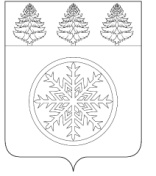 РОССИЙСКАЯ ФЕДЕРАЦИЯИРКУТСКАЯ ОБЛАСТЬконтрольно - счетная палатаЗиминского городского муниципального образованияЗаключение № 01-зна проект решения Думы Зиминского городского муниципального образования «О внесении изменений в решение Думы Зиминского городского муниципального образования от 23.12.2021  № 183 «О бюджете Зиминского городского муниципального образования на 2022 год и плановый период 2023 и 2024 годов»15 февраля  2022 г.                                                                                                               г. ЗимаОснование для проведения экспертизы: Федеральный закон от 07.02.2011 № 6-ФЗ «Об общих принципах организации и деятельности контрольно-счетных органов субъектов Российской Федерации и муниципальных образований», Положение Контрольно-счетной палаты Зиминского городского муниципального образования утвержденного решением Думы Зиминского городского муниципального образования от 25.11.2021  № 172.Цель экспертизы: определение достоверности и обоснованности показателей вносимых изменений в бюджет Зиминского городского муниципального образования на очередной финансовый год и плановый период. Предмет экспертизы: проект решения Думы Зиминского городского муниципального образования «О внесении изменений в решение Думы Зиминского городского муниципального образования от 23.12.2021 № 183 «О бюджете Зиминского городского муниципального  образования  на 2022 год и плановый период 2023 и 2024 годов».Рассмотрев представленный проект решения Думы Зиминского городского муниципального образования «О внесении изменений в решение Думы Зиминского городского муниципального образования от 23.12.2021 № 183 «О бюджете Зиминского городского муниципального  образования  на 2022 год и плановый период 2023 и 2024 годов» (далее – проект решения) Контрольно-счетная палата Зиминского городского муниципального образования (далее – Контрольно-счетная палата)  сообщает следующее.Проект решения предоставлен с пояснительной запиской и приложениями к проекту решения.Представленным проектом решения предлагается изменить основные характеристики местного бюджета, утвержденные решением Думы Зиминского городского муниципального образования от 23.12.2021 № 183 «О бюджете Зиминского городского муниципального  образования  на 2022 год и плановый период 2023 и 2024 годов», к которым, в соответствии с п. 1 ст. 184.1 Бюджетного кодекса Российской Федерации, относятся общий объем доходов, общий объем расходов,  дефицит (профицит) бюджета и иные характеристики. Изменения в бюджет Зиминского городского муниципального  образования  на 2022 год и плановый период 2023 и 2024 годов обусловлены следующими причинами.На 2022 год за счет средств дополнительной финансовой помощи выделенной в соответствии с нормативными актами Правительства Иркутской области увеличиваются доходы на сумму  55130,4  тыс. рублей. По налоговым и неналоговым доходам изменений нет. Соответственно и расходы местного бюджета увеличиваются  на сумму  55130,4   тыс. рублей.Согласно проекту решения, изменяются следующие основные характеристики бюджета на 2022 год: - доходы бюджета в целом увеличиваются на 55130,4  тыс. рублей с учетом корректировки объем доходов местного бюджета составит 1986687,6 тыс. рублей;  - расходы бюджета увеличиваются на 55130,4 тыс. рублей с 1947046,2  тыс. рублей до  2002176,6 тыс. рублей; - прогнозируемый дефицит местного бюджета в сумме 15469 тыс. рублей или 6,8 процента утвержденного общего годового объема доходов местного бюджета без учета утвержденного объема безвозмездных поступлений (без изменений).По источникам финансирования дефицита бюджета включены в состав источников финансирования остатки средств бюджета (налоговые и неналоговые доходы), сложившиеся на 1 января 2022 г. в объеме 2974,8 тыс.руб.Объем расходов на обслуживание муниципального долга (12,0 тыс. рублей), верхний предел долга по муниципальным гарантиям Зиминского городского муниципального образования (0,0 тыс. рублей) останутся без изменений.Общий анализ изменений основных характеристик местного бюджета на 2022 год приведен в таблице:(тыс. руб.)  Согласно проекту решения доходы на 2022 год в части налоговых, неналоговых  поступлений остаются без изменений.Доходы увеличены  на  55130,4 тыс. рублей в том числе:- субсидии местным бюджетам  на реализацию  мероприятий по обеспечению жильем молодых семей на 8368,6 тыс. рублей;- субсидии местным бюджетам на осуществление  мероприятий по капитальному ремонту объектов муниципальной собственности в сфере физической культуры  и спорта на 22041,7 тыс. рублей;- иные межбюджетные трансферты на ежемесячное денежное вознаграждение за классное руководство педагогическим работникам муниципальных общеобразовательных  организаций в Иркутской области на 24720,0 тыс. рублей.-   субсидии местным бюджетам на переселение граждан из аварийного жилищного фонда Иркутской области, включенного в перечень многоквартирных домов, признанных  в  установленном порядке до 1 января 2017 года аварийными и подлежащими сносу или реконструкции в связи с физическим износом в процессе их эксплуатации на территории Иркутской области, расселяемых с финансовой поддержкой государственной корпорации – Фонда содействия реформированию жилищно-коммунального хозяйства, за счет средств, поступивших от фонда содействия реформированию жилищно-коммунального хозяйства на 0,1 тыс.руб.Структура доходов местного бюджета на 2022 год представлена в диаграмме.	Таким образом, из представленных данных видно, что основную часть доходов составляют безвозмездные поступления в виде субсидий, субвенций и дотаций. Малую часть занимают налоговые и неналоговые доходы.	Бюджет Зиминского городского муниципального образования находится практически в полной зависимости от бюджета вышестоящего уровня (областного бюджета), то есть местный бюджет является на более чем на 80 % дотационным. Это говорит о том, что собственных доходов местного бюджета недостаточно для осуществления ряда полномочий на проведение таких расходов как оплата коммунальных услуг, выплата заработной платы, исполнение муниципальных контрактов, по исполнению судебных актов по искам к Зиминскому городскому муниципальному образованию, и т.д..Проектом решения  предусмотрены  изменения доходной части бюджета на плановый период 2023 и 2024 годов.На 2023 год за счет средств дополнительной финансовой помощи,  выделенной в соответствии с нормативными актами Правительства Иркутской области,  увеличиваются доходы на сумму  46761,7  тыс. рублей и составили 1520514,8 тыс.рублей. По налоговым и неналоговым доходам изменений нет. Соответственно и расходы местного бюджета увеличились на сумму  46761,7   тыс. рублей.Доходы увеличены  на  46761,7 тыс. рублей в том числе:- субсидии местным бюджетам на осуществление  мероприятий по капитальному ремонту объектов муниципальной собственности в сфере физической культуры  и спорта на 22041,7 тыс. рублей;- иные межбюджетные трансферты на ежемесячное денежное вознаграждение за классное руководство педагогическим работникам муниципальных общеобразовательных  организаций в Иркутской области на 24720,0 тыс. рублей.На 2024 год за счет средств дополнительной финансовой помощи,  выделенной в соответствии с нормативными актами Правительства Иркутской области увеличиваются доходы на сумму  25280,0 тыс. рублей и составили 1405221,6 тыс.рублей. По налоговым и неналоговым доходам изменений нет. Соответственно и расходы местного бюджета увеличились на сумму  25280,0   тыс. рублей.Доходы увеличены  на  25280,0  тыс. рублей в том числе:- иные межбюджетные трансферты на ежемесячное денежное вознаграждение за классное руководство педагогическим работникам муниципальных общеобразовательных  организаций в Иркутской области на 25280,0 тыс. рублей.	Расходы местного бюджета. 	Проектом решения предлагается увеличение расходов в 2022 году за счет безвозмездных поступлений на общую сумму  55130,4 тыс. рублей.	Предлагаемые изменения на 2022 год в разрезе по разделам выглядят следующим образом:           (тыс. руб.)Анализ данных пояснительной записки свидетельствует, что увеличение ассигнований по расходам за счет средств областного бюджета и перераспределение расходов произведено в соответствии с полномочиями Зиминского городского муниципального образования. Изменения по ассигнованиям произведены на основании заявок главных распорядителей на внесение изменений в сводную бюджетную роспись по средствам местного бюджета, представленных в Управление по финансам и налогам администрации Зиминского городского муниципального образования.По-прежнему, на первом месте планируются обязательства по разделу «Образование» – 58,5 % в общем объеме.Проектом решения запланировано изменение  расходов на 2022 год по разделам:- «Общегосударственные вопросы» на (-)1517,4 тыс. рублей. С учетом корректировки расходы составят 81105,4 тыс. рублей; - «Национальная экономика» –  на (-)499,0  тыс. рублей. С учетом корректировки расходы составят 47945,2 тыс. рублей; - «Жилищно-коммунальное хозяйство» на 2001,3 тыс. рублей. С учетом корректировки расходы составят 532586,2  тыс. рублей; - «Образование» – на 24386,6 тыс. рублей. С учетом корректировки расходы составят 1171136,3 тыс. рублей.- «Социальная политика» на 8717,2 тыс. рублей и составят 66191,6 тыс. рублей; - «Физическая культура и спорт» на 22041,7 тыс. рублей и составят 45415,0 тыс. рублей; Проектом решения  предусмотрено изменений расходной части бюджета на плановый период 2023 - 2024 годы. На 2023 год по расходы местного бюджета увеличены на сумму  46761,7   тыс. рублей и составили    1536279,3  тыс.руб., в т.ч. по  разделам:- «Образование» – на 24371,4 тыс. рублей. С учетом корректировки расходы составят 803031,1  тыс. рублей.- «Социальная политика» на 348,6  тыс. рублей и составят 57846,0 тыс. рублей; - «Физическая культура и спорт» на 22041,7 тыс. рублей и составят 164961,1 тыс. рублей; На 2024 год по расходы местного бюджета увеличены на сумму  25280,0   тыс. рублей и составили    1421291,5 тыс.руб., в т.ч. по  разделам:- «Образование» – на 24931,4 тыс. рублей. С учетом корректировки расходы составят 776117,5  тыс. рублей.- «Социальная политика» на 348,6 тыс. рублей и составят 57846,0 тыс. рублей; Предлагаемые изменения в расходную часть местного бюджета на 2022 год и плановый период 2023 и 2024 годов в разрезе разделов бюджетной классификации расходов бюджетов Российской Федерации, ведомственной структуры расходов бюджета города, по муниципальным программам и не программным направлениям деятельности приведены в проекте решения. В соответствии с проектом решения вносятся изменения в части муниципальных программ на 2022 год.Решением о местном бюджете в действующей редакции в 2022 году предусмотрено финансирование 14 муниципальных программ в объеме 1834074,5 тыс. рублей, что в общих расходах бюджета составляет 94,2 %. Проектом решения предусматривается увеличение ассигнований на финансирование муниципальных программ в 2022 году в целом на сумму 56205,6 тыс. рублей или на 3,0 % (1890280,1 тыс. рублей), при этом объем программных мероприятий в общих расходах бюджета составит 94,4  %. Непрограммные расходы, согласно проекту решения, в 2022 году уменьшатся на 1075,2  тыс. рублей – с 110107,2  тыс. рублей или 5,6 % от общего объема расходов до 109032 тыс. рублей или 5,4  % от общего объема расходов.Проектом решения на плановый период 2023 и 2024 годов предусмотрены изменения  на финансирование муниципальных программ.         На 2023 г. в сумме 46761,7 тыс.руб. в т.ч. по:        - муниципальной программе « Развитие физической культуры и спорта» - 22041,7 тыс.рублей;        -  муниципальной программе «Развитие образования» - 24720,0 тыс.рублей.        На 2024 г. в сумме 25280  тыс.руб. в т.ч. по:        -  муниципальной программе «Развитие образования» - 25280,0 тыс.рублей.        Контрольно-счетная палата отмечает, что  в связи с внесением изменений в бюджетные ассигнования муниципальных программ Зиминского городского муниципального образования на реализацию тех или иных мероприятий, соответственно должны изменяться количественные и качественные параметры этих мероприятий, должны быть определены новые результаты, которые планируется достичь.        В целях эффективного использования бюджетных средств, в рамках реализации муниципальных программ, необходимо, участвующим в их реализации органам, оперативно и в установленные сроки согласовывать проекты муниципальных программ о внесении в них изменений и дополнений. В нарушение п. 7 ч. 2 ст. 9  Федерального закона от 7 февраля 2011 г. N 6-ФЗ
"Об общих принципах организации и деятельности контрольно-счетных органов субъектов РФ и муниципальных образований" (финансово-экономическая экспертиза проектов муниципальных правовых актов (включая обоснованность финансово-экономических обоснований) в части, касающейся расходных обязательств муниципального образования, а также муниципальных программ) муниципальные программы не были представлены в контрольный орган для проведения финансово-экономической экспертизы. Сводная бюджетная роспись по расходам и источникам финансирования дефицита бюджета составляется, в соответствии со статьей 217 Бюджетного кодекса Российской Федерации и соответствует показателям проекта решения. Дефицит бюджета Зиминского городского муниципального образования и источники его финансирования.Дефицит местного бюджета на 2022 год  плановый период 2023 и 2024 годов не изменяется и остается на прежнем уровне.Общий объем источников внутреннего финансирования дефицита местного  бюджета соответствует прогнозируемому объему его дефицита.Муниципальный долг. В проекте решения соблюдены ограничения, установленные Бюджетным кодексом Российской Федерации (пункт 3 статьи 107 БК РФ) по верхнему пределу муниципального внутреннего долга в 2022 году и плановом периоде 2023 и 2024 годов. Проектом решения предоставление муниципальных гарантий не планируется.Проектом решения о бюджете предлагается изложить в новой редакции следующие приложения:- приложение № 1 к проекту решения «Прогнозируемые доходы бюджета Зиминского городского муниципального образования на 2022 год»;- приложение № 2 к проекту решения «Прогнозируемые доходы бюджета Зиминского городского муниципального образования на 2023-2024 годы»;- приложение № 5 к проекту решения «Распределение бюджетных ассигнований на 2022 год по разделам и подразделам классификации расходов бюджета»; - - приложение № 6 к проекту решения «Распределение бюджетных ассигнований на плановый период 2023-2024 годы по разделам и подразделам классификации расходов бюджета- Приложение № 7 к проекту решения «Распределение бюджетных ассигнований по целевым статьям (муниципальным программам и непрограммным направлениям деятельности) видам расходов, разделам, подразделам классификации расходов бюджетов на 2022 год»; - Приложение № 8 к проекту решения «Распределение бюджетных ассигнований по целевым статьям (муниципальным программам и непрограммным направлениям деятельности) видам расходов, разделам, подразделам классификации расходов бюджетов на 2023-2024  годов»; - Приложение № 9 «Распределение бюджетных ассигнований по разделам, подразделам, целевым статьям и видам расходов классификации расходов бюджетов в ведомственной структуре расходов местного бюджета на 2022 год»; - Приложение № 10 «Распределение бюджетных ассигнований по разделам, подразделам, целевым статьям и видам расходов классификации расходов бюджетов в ведомственной структуре расходов местного бюджета на плановый период 2023-2024 годов»; - Приложение № 11 «Распределение бюджетных ассигнований по муниципальным программам на 2022 год»; - Приложение № 12 «Распределение бюджетных ассигнований по муниципальным программам на 2023-2024 годы»; - Приложение №13 «Программа внутренних заимствований Зиминского городского муниципального образования на 2022 год»;-  Приложение №14 «Программа внутренних заимствований Зиминского городского муниципального образования на плановый период 2023 и 2024 годов»;- Приложение №15 «Источники внутреннего финансирования дефицита бюджета Зиминского городского муниципального образования на 2022 год».Согласно информации Управления по финансам и налогам администрации Зиминского городского муниципального образования следует отметить, что по состоянию на 01.01.2022 года просроченная кредиторская задолженность составляет 29000,4 тыс. рублей (в т.ч. по коммунальным услугам в сумме 0 тыс. рублей), по состоянию на 01.01.2021 года составляла 64704,1 тыс. рублей (в т.ч. по коммунальным услугам в сумме 6980,4 тыс. рублей),  кредиторская задолженность уменьшилась на 35703,7,0 тыс. рублей в связи с погашением задолженности перед поставщиками товаров, работ и услуг за счет средств полученной финансовой помощи из областного бюджета и ростом налоговых и неналоговых доходов в декабре 2021 г.Задолженность по исполнению судебных актов по искам к Зиминскому городскому муниципальному образованию по состоянию на 01.01.2022 г. составляет 2921,6 тыс. рублей.Не исполнение судебных актов или частичное исполнение судебных актов может привести к дополнительным расходам местного бюджета в виде штрафных санкций.Выводы и предложения: Проект решения, представленный на рассмотрение Контрольно-счетной палаты, содержит основные характеристики бюджета, установленные пунктом 3 статьи 184.1 Бюджетного кодекса Российской Федерации.Все показатели находятся в рамках, разрешенных бюджетным законодательством Российской Федерации, но сохраняются риски в сбалансированности бюджета Зиминского городского муниципального образования.Контрольно-счетная палата считает, что предложенный проект решения не противоречит действующему законодательству, и может быть рассмотрен на заседании Думы Зиминского городского муниципального образования.Председатель                                                                                               Е.В. Батюк ПоказателиОсновные характеристики местного бюджета на 2021 годОсновные характеристики местного бюджета на 2021 годОсновные характеристики местного бюджета на 2021 год ПоказателиУтверждено решением о бюджете на 2022 год от 23.12.2021 №183Предусмотрено проектом решения Изменение ( +/-)Доходы бюджета  в т.ч.1931557,21986687,6(+) 55130,4Безвозмездные поступления бюджета 1704437,21759567,6(+) 55130,4налоговые и неналоговые доходы 227120,0227120,0Расходы бюджета 1947046,22002176,6(+) 55130,4Объем дефицита (-), профицита (+) (-)15489,0(-)15489,0РазделНаименование расходаУтверждено решением о бюджете на 2022 год от 23.12.2021 №183Проект Решения на 2022 годИзменения (+/-)0100Общегосударственные вопросы 82622,881105,4(-) 1517,40200Национальная оборона2404,62404,600300Национальная безопасность и правоохранительная деятельность4620,94620,900400Национальная экономика 48444,247945,2(-) 499,00500Жилищно-коммунальное хозяйство 530584,9532586,2(+) 2001,30600Охрана окружающей среды4267,04267,000700Образование 1146749,71171136,3(+) 24386,60800Культура и кинематография40035,540035,500900 Здравоохранение680,0680,001000Социальная политика 57474,466191,6(+) 8717,21100Физическая культура и спорт23373,345415,0(+) 22041,71200Средства массовой информации5776,95776,901300Обслуживание государственного и муниципального долга 12,012,00ВСЕГО РАСХОДОВ: 1947046,22002176,6(+) 55130,4Условно утвержденные расходы000